Масленица по народным поверьям самый веселый и очень шумный народный праздник.Не нарушая русской традиции, клуб «Геолог» для семей провёл развлекательную программу  «Русские забавы на Масленицу».Праздник начался шутками да прибаутками. Затем скоморохи и баба Жала проводили игры, конкурсы, забавы, в которых участники праздника могли помериться силой, ловкостью и храбростью. Праздник завершился чаепитием с вкусными и пышными блинами. Менеджер по культурно-массовому досугу А.Н.Власова.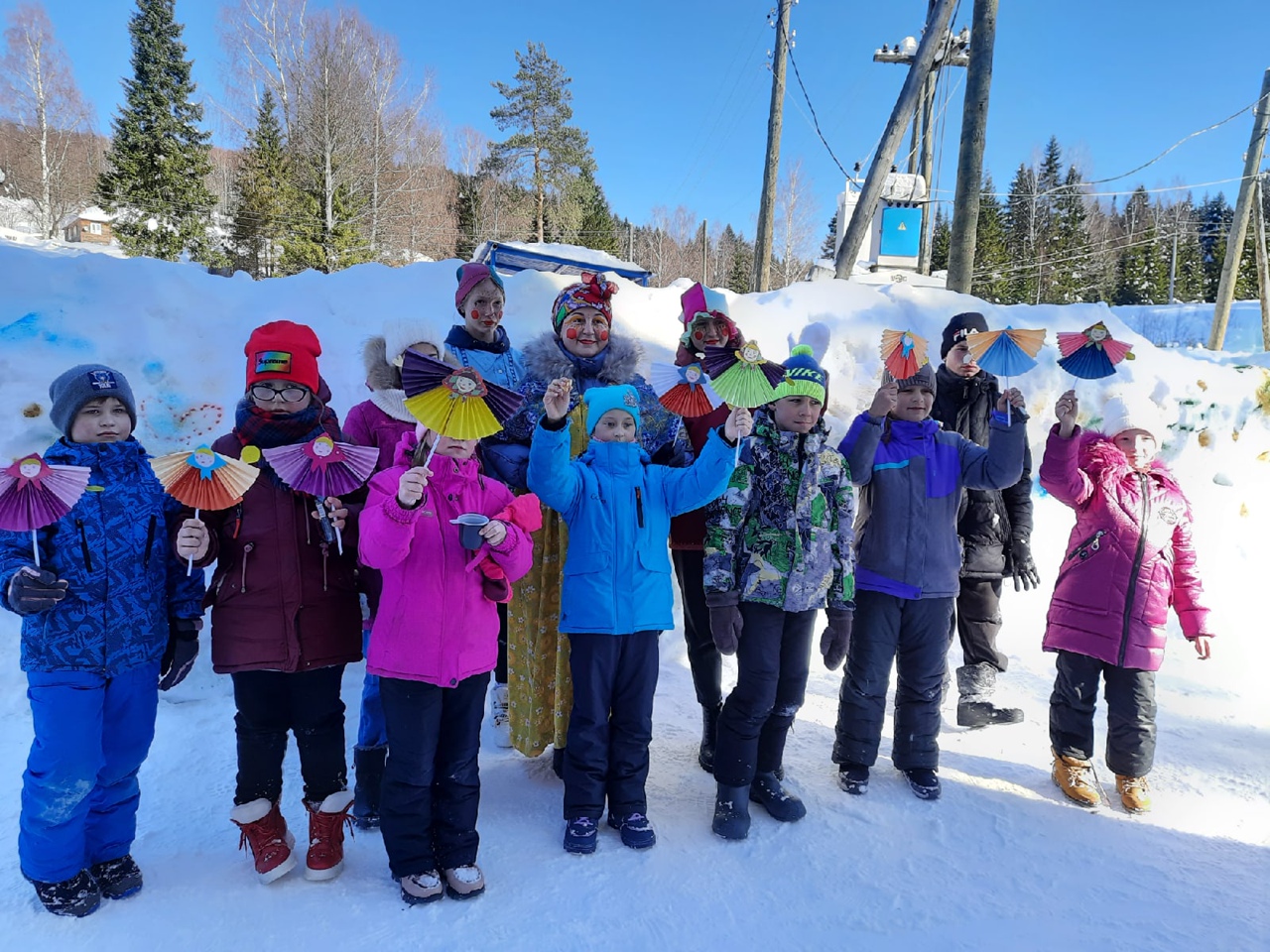 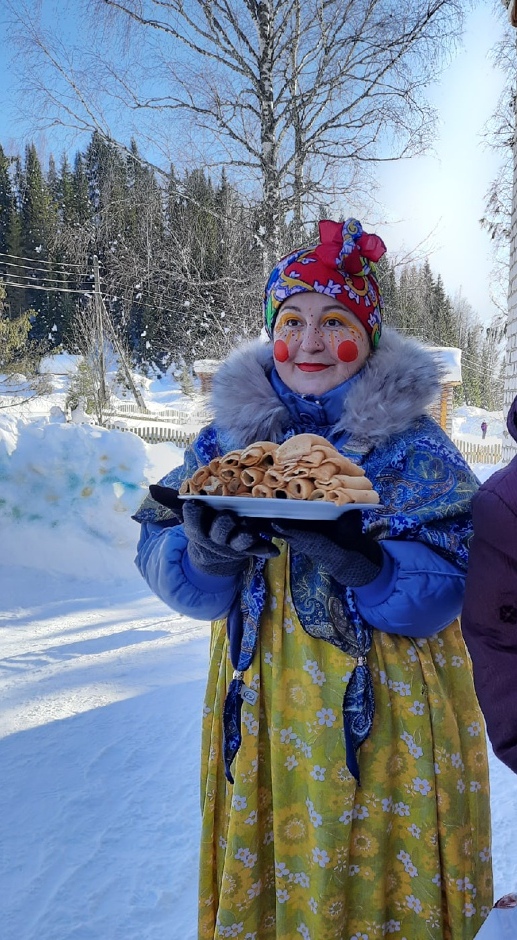 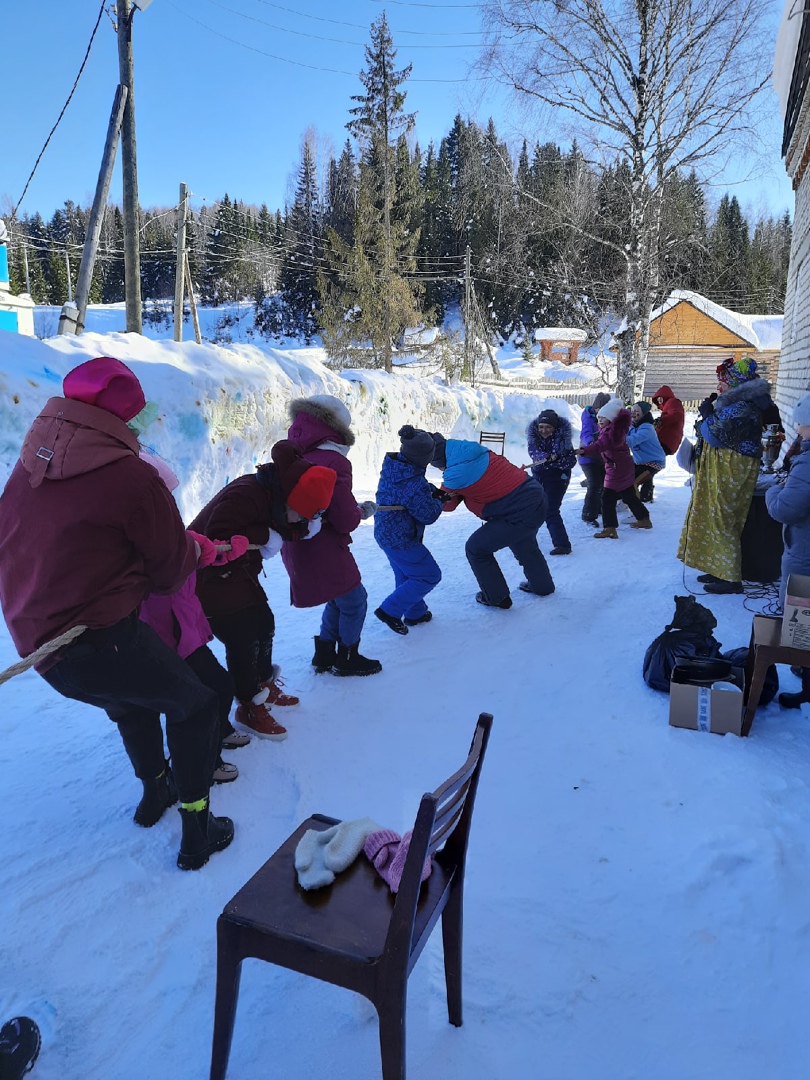 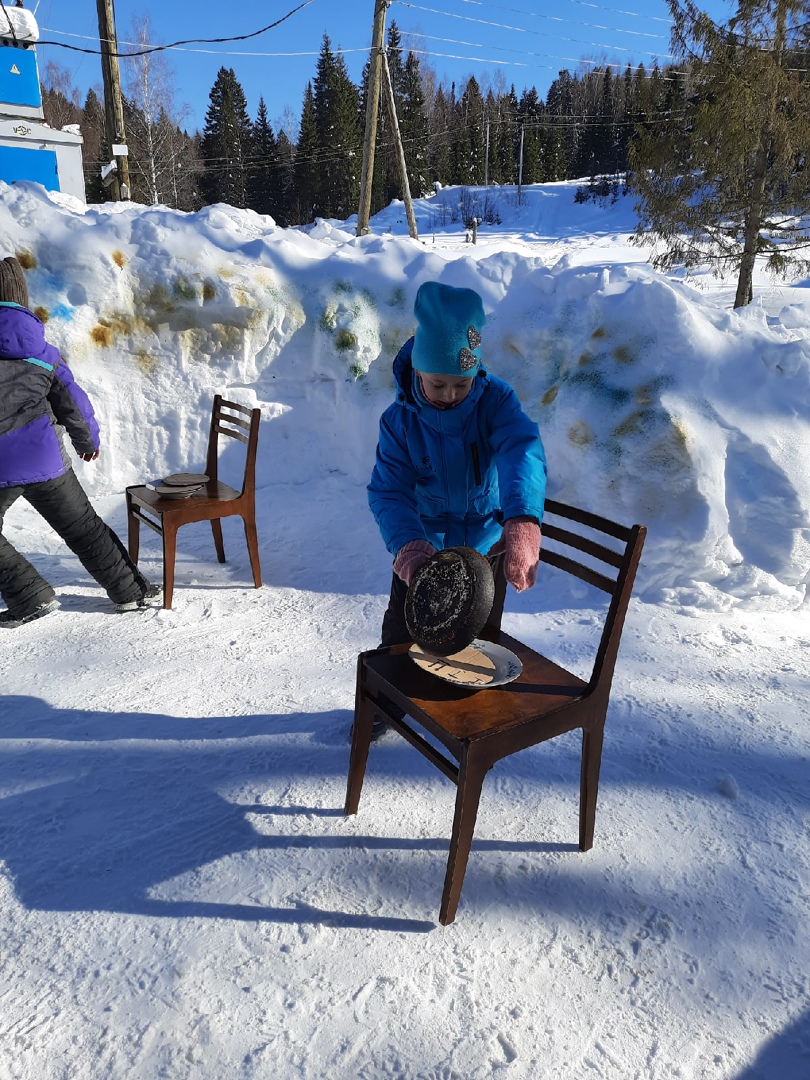 